MINUTA DE TRABAJO DE LACOMISION EDILICIA DE PRENSA Y DIFUSIÓN  DEL H.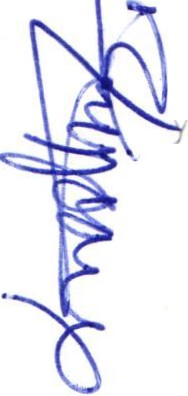 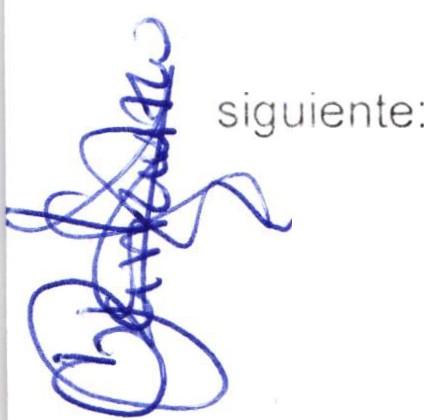 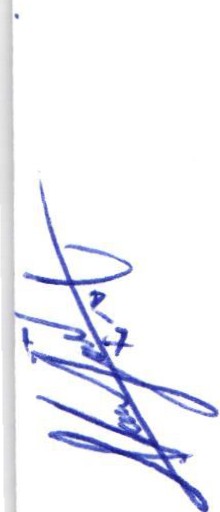 AY UNTAMIENTO CONSTITUCIONAL DE SAN JUAN DE LOS LAGOS, JALISCO.En la ciudad de San Juan de los Lagos, Jalisco.  Siendo las 13:21 trece horas con veintiúnminutos del día 10 de Octubre del2019 , reunidos en el salón de sesiones del palacio municipal de·;si H Ayu ntamie nto de San Juan de los Lagos, Jalisco, ubicado en la planta alta de Presidenciaiv1unicipal,  en  la  calle  Simón  Hernández  número  1 (uno),  Colonia  Centro  de  ésta  Ciudad , en  mi '	ca rácter  de   Presidente  de  la  Comisión   Edilicia  de  Prensa  y  Difusión  del	H.   Ayuntamiento Constitucional de San Juan de los Lagos, Jalisco;  conforme al artículo 8 punto 1 fracción  11  inciso e•:: Clrtícu lo 25 de la Ley de Transparencia y Acceso a la Información Pública del Estado de Jalisco y  sus  Municipios ,   y  en  los  términos  del  artículo  49  fracción  11  y  IV  de  la  Ley  de  Gobierno  y Adm inistración  Pública  Municipal  del  Estado  de Jalisco  y  sus  Municipios ; donde  se  les  pide a  los Munícipes asistir puntualmente y permanecer en las sesiones del Ayuntamiento  y a la reunión de las Comisiones  Edilicias  de  las que  forme  parte, e  informar  al Ayuntamiento  y  a  la  Sociedad  de  sus aclividade s,  a  través  de  la forma y mecanismos que establezcan  los ordenamientos  municipales  y , con  el  objeto  de  revisar   la  correspondencia   de  la  presente  Comisión  desarrollándose   bajo  loORDEN DEL DÍA.Lista de asistencia y declaratoria del Quórum Legal.11.	Lectura y Aprobación  del Orden del Día.111.	Asunto s   Generales .IV.	Claus ura de la sesión .DESAHOGO.l.	LISTA DE ASISTENCIA Y DECLARATORIA DEL QUÓRUM LEGAL.Regidor Municipa l- Mtra . Claudia Jeanette Carranza Santos--------------------------------  PresenteDir .   Comunicación  Social  y   R.R.P.P.-  Cesar  Alejandro   Guerra   Cuevas   ---------------------AusenteDep .   Comun icación  Social  -  Lic.  Martha  Dávalos  de  la  Torre----------------------------------     PresenteDep. Comunicaci ón Social -C. Laura Alejandra Campos Muñoz --------------------------- ----- PresenteF egidor Y demás presentes, en uso de la voz el Regidor Mtra. Claudia Jeanette Carranza Santos, presidente de la comisión edilicia de Prensa y Difusión, para efecto de dar inicio a la sesión de  la  comisión  mencionada  correspondiente   a  esta  fecha,  cabe  mencionar  que  esta  sesión  esinforma t iva y ante la asistencia de los suscritos y de conformidad a lo establecido en el reglamento 1ntcrior de l Municipio de San Juan de Los Lagos, Jalisco, se declara que por la asistencia de 1 regidor y 2 testigo s ex iste Quórum legal para sesionar , y si hubiese algún acuerdo que se llegasen a tomar , serán válido s .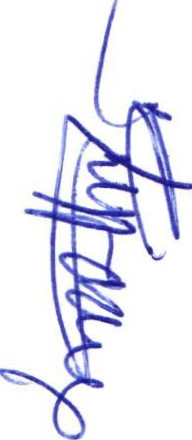 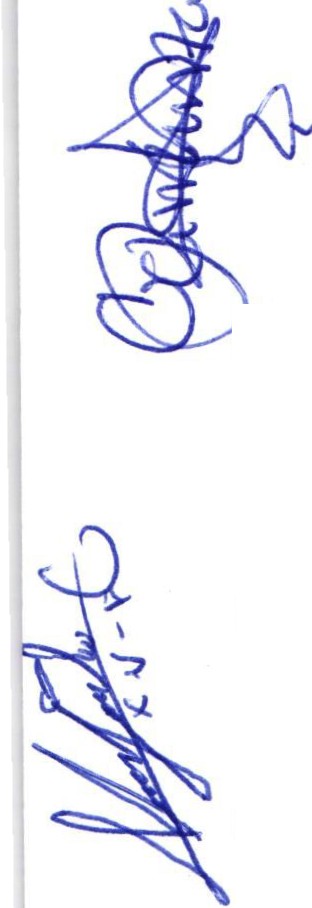 11.            LECTURA Y APROBACION  DEL ORDEN DEL DÍA.Como seg undo punto del orden del día, en uso de la voz de la Regidora Mtra. Claudia Jeanette Carranza Santos en su carácter de Presidente de la Comisión Edilicia de Prensa y Difusión, pone a considera ción y aprobación el siguiente punto del orden del día :Propuesta para presentar  proyecto de brandeo; cambio de imagen y aplicativos en la magenpública municipal en las diferentes dependencias .Una vez sometido a consideración el orden del día, previamente circulado, es aprobado por 3 v otos a favor de los presentes, que corresponde a una mayoría, Por tanto , SE AP RUEBA el orden del día sometido.En uso de la voz de la Regidora de la Comisión Edilicia de Prensa y Difusión; la Mtra . C la udia Jeanette Carranza Santos , abren la mesa de trabajo para de forma particular se realice una retroalimentación referente al tema y poder realizar un cronograma de trabajos y actividades para aplicar en los próximos meses , esto por parte de todos los presentes en la sesión.En el Desahogo del Segundo Punto del Orden del día, en uso de la voz de la regidora Mtra. Claud ia Jea nette Carranza Santos ,  hago referencia y plasmo por el presente que se da por desahoga do el o rden del día .111.          ASU NTOS GENERALES.En voz de la regidora MTRA. CLAUDIA JEANETTE CARRANZA SANTOS , y de los presentes , hacenreferencia a no ex istir algún otro tema a tratar ni asunto general.IV .        CLA USURA DE LA SESION.Regidor y demás presentes , en voz de la regidora Mtra. Claudia Jeanette Carranza Santos , en mi carácter de Presidente de la comisión edilicia de Prensa y Difusión, en virtud de que ha sido 1gotacJo el orden del día se declara concluida la presente sesión siendo las 14:32 catorce horas c:o n tre inta y dos minutos del día de hoy  10 de Octubre del2019 ; con fundamento en lo dispuestopor los artíc ulos 29 y 31 de la Ley de Gobierno y la Administración Pública Municipal del estado de Jalisco . Firmando en ella quienes intervinieron , quisieron y supieron hacerlo , por y ante el presidente de estas com isiones .A T E N T A M E N T E:SAN JUAN DE LOS LAGOS , JALISCO , 10 DE OCTUBRE DEL 2019 .112019, AÑO DE LA IGUALDAD DE GENERO EN JALISCO".MTRA. CLAUDIA	N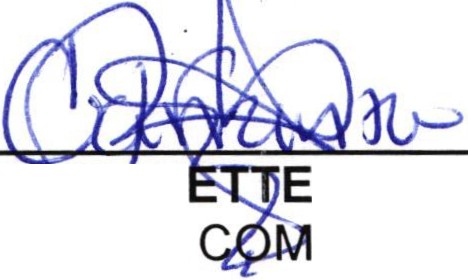 REGIDORA Y PRESIDENTE DE LAC  CESAR AL EJANDRO GUERRA CUEVASOIR. C OM UNICA CIÓN SOCIAL Y R.R.P.P.E CARRANZA SANTOS.ISION EDILICIA DE PRENSA Y DIFUSIÓN .LIC. M	D: LA TORRE DEP. COMUNICACIÓN SOCIAL.C.  LAURA  ALEJANDRA    CAMPOS   MUÑOZ DEP.   COMUNICACIÓN .  SOCIAL.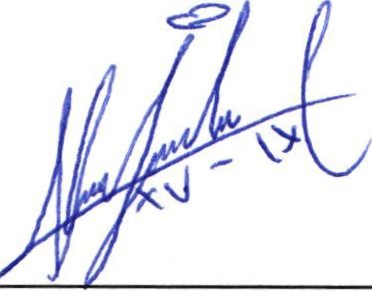 